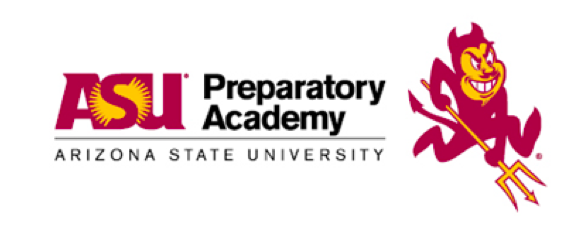 INSTRUCTOR INFORMATION:Mackenzie MoyerB.S in Physiology       Email Address: mlmoyer@asu.edu   (480)-727-5785         http://mmoyerasuprep.weebly.com/               Office Hours: Tuesday/Thursday 3:15pm -4pm and Wednesday 7:15 – 7:30COURSE DESCRIPTION: Cambridge AS Chemistry syllabus helps learners to understand the technological world in which they live, and take an informed interest in science and scientific developments.They are about the basic principles of Chemistry through a mix of theoretical and practical studies. Learners also develop an understanding of the scientific skills essential for further study at Cambridge International A Level, skills which are useful in everyday life.As they progress, learners gain an understanding of how science is studied and practiced, and become aware that the results of scientific research can have both good and bad effects on individuals, communities and the environment.ASSESSMENT STANDARDS & OBJECTIVES:Cambridge AS Chemistry has three Assessment Objectives (AOs):AO1: Candidates should be able to demonstrate knowledge and understanding of:Scientific phenomena, facts, laws, definitions, concepts and theoriesScientific vocabulary, terminology and conventions (including symbols, quantities and units)Scientific instruments and apparatus, including techniques of operation and aspects of safetyScientific quantities and their determinationScientific and technological applications with their social, economic and environmental implications.Reasoned explanations for phenomena, patterns, and relationshipsAO2: Candidates should be able, in words or using other written forms of presentation (i.e.symbolic, graphical, and numerical), to:Locate, select, organize and present information from a variety of sourcesHandle information, distinguishing the relevant from the extraneousManipulate numerical and other data and translate information from one form to anotherAnalyze and evaluate information so as to identify patterns, report trends, and draw inferencesConstruct arguments to support hypotheses or to justify a course of action Apply knowledge, including principles, to new situationsEvaluate information and hypothesesAO3: Candidates should be able to:Plan experiments and investigationsCollect, record, and present observations, measurements and estimates3. Analyze and interpret data to reach conclusions4. Evaluate methods and quality of data, and suggest improvementsCLASSROOM POLICIES:
*  Be prepared to work - Be in class and ready to work at the official start time for the class. Come to class with all necessary materials for success. Take responsibility for your own learning.
*  Be appropriate - Any conduct, which is harmful, obstructive, disruptive, or interferes with the educational process is prohibited. You are expected to respect the educational environment. All Arizona State University Preparatory policies will be strictly adhered to and enforced in this classroom, including but not limited to the use of electronic devices, dress code, and academic dishonesty. 
*  Be attentive - You are responsible for obtaining information given. You are also expected to be present and engaged from the beginning of class to the end. Offer ideas, participate in discussions and group activities, and complete your own work. 
*  Be positive - Enjoy the opportunity to learn and respectfully listen to ideas and opinions that may differ from your own opinions. Put forth your best effort with every endeavor.ABSENCE/LATE WORK:*  Student Attendance:          1st violation-5 tardies in 1 class = 1 absence-Consequence = lunch detention         Further violation- Lunch detention + community service 
*  It is the student’s responsibility to keep track of his/her absences and make-up work. In the event that you are absent, visit the teachers’ Weebly Webpage where you will find the course’s online plan book. You can link directly to the teachers’ pages from your child’s Weebly web page.
*  If you miss a test/quiz/essay, you will need to schedule a time during learning lab to make-up the work. If you need clarification about a missed assignment, please schedule time with me during learning lab or before/after school.  Effort assignments are not accepted past the due date.  Assessments to demonstrate mastery will be accepted after the due date with penalty as outlined below. *A full attempt means that every question has been attempted with meaning (teacher’s discretion) and turned in on the intended due date.PLAGIARISM:
It is the responsibility of the student to not deceive the instructor in any way in regard to the authorship of the work that he/she presents as his/her own. Consequences for plagiarism will be in accordance with the Arizona State University Preparatory student code of conduct. Plagiarism will be reported to the administration.CLASSROOM PROCEDURES:
*  No food, drink, gum, or candy in class.  Closed water bottles only!
*  Remain in assigned seat unless directed otherwise. 
*  Pencil sharpening, throwing away papers, etc. will take place prior to the start of class.
*  Once you have entered the classroom, you are in “learning mode” and will begin completing the bell work
*  Socializing/horseplay will not take place within the classroom. 
*  With a limited number of minutes in the class and many objectives, we must work diligently at all times.
*  Passes from class will be limited. Students need to be in class at all times in order to effectively participate. 
GRADING INFORMATION:
Students enrolled at ASU Preparatory Academy will receive two letter grades in each of their courses. One of the letter grades is an academic grade that demonstrates if the student mastered the course objectives. The second grade is an effort grade that could reflect attendance, participation, discussions, or completion of practice assignments. Both of the letter grades will adhere to the following grading scale, but only the academic grade will be reflected on the student’s final transcript and included in the grade point average.
A*     	Exceeds Plus        	97 – 100
A       	Exceeds		90 – 96
B	Meets			80 – 89
C	Approaches		70 – 79
D	Approaches		60 – 69
F	Falls Far Below	50 – 59MATERIALS: The following items are suggested for this class:
*  Lined Paper
*  Pencils*  Whiteboard markers*  Spiral Notebook
*  Pens (black or blue ink)* CalculatorCOURSE SCHEDULE (Subject to Change)SYLLABUS ACKNOWLEDGEMENT: 
Please complete the syllabus signature page with the appropriate signatures acknowledging receipt of this syllabus at: http://mmoyerasuprep.weebly.com
Or Detach the lower portion of this page and turn into Miss Moyer by 8/3/18-----------------------------------------------------------------------------------------------------------------------------AS Chemistry – Miss Moyer’s class 2018-2019I ____________________________ have read and understand the content, policies, and procedures as outlined in the above course syllabus. I agree to adhere to the expectations of this course. _____________________________		____________________________ 	       ____________Student Signature 				Parent Signature			       DateEffort HomeworkAcademic AssignmentsAssessmentsWhen DueIn class on the due date (at the beginning of class unless otherwise stated)In class on the due date (at the beginning of class unless otherwise stated)In class on the assigned dateRetake/RedoEffort questions may not be redoneAcademic problems may be retaken within 5 school days from grad post, unless otherwise stated by the teacher. 96% max score on redoIn order to be eligible for a redo, students must have turned in a full attempt*96% max score on retakeRedo must be completed within 5 school days from grade pose unless otherwise stated by the teacherRequirements: all HW/practice/classwork must be completed and you must have attended tutoring sessions with the teacher to be eligible for a retake.96% max score on retakeRetake must be completed within 5 days from the grade postLateEffort assignments will not be accepted late unless otherwise stated by the teacher.Late assignments will be accepted up to 5 school days after the due date for 5% reduction each day, with a max reduction of 20%Sick/documented excused absences: complete within the amount of time absent plus one day (1 day absent = 2 days to complete work, 3 days absent = 4 days to complete work). For planned absences, assessments must be taken prior to absence.First Semester (August – December)Second Semester (January – May)Atomic StructureAtoms, Molecules, and StoichiometryPeriodic Table and Periodic TrendsChemical Bonding and StructureStates of MatterElectrochemistryChemical EnergeticsOrganic Chemistry Acids, Bases, and SaltsEquilibriaReaction Kinetics